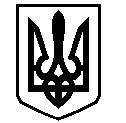 У К Р А Ї Н АВАСИЛІВСЬКА МІСЬКА РАДАЗАПОРІЗЬКОЇ ОБЛАСТІсьомого скликанняп’ятдесят друга (позачергова)   сесіяР  І  Ш  Е  Н  Н  Я 19 грудня 2019                                                                                                             № 69Про  припинення  договору про встановлення земельного сервітуту для розміщення групи тимчасових споруд для провадження підприємницької діяльності в м. Василівка, вул. Ліхачова 2-Л Безугловій Т.С.  Керуючись ст.26 Закону України «Про місцеве самоврядування в Україні», ст.ст. 12,99,122 Земельного кодексу України, Законом України «Про внесення змін до деяких законодавчих актів України щодо розмежування земель державної та комунальної власності», Наказом Міністерства регіонального розвитку, будівництва та житлово-комунального господарства України від 21.10.2011 року № 244,  розглянувши заяву Духонченко Лариси Іванівни, що мешкає в м. Василівка, вул. Московська 7, яка діє на підставі довіреності від 19.12.2016 року від імені Безуглової Тетяни Сергіївни, яка тимчасово  проживає у країні Ізраїль,  про припинення договору про встановлення земельного сервітуту відносно земельної ділянки в м. Василівка, вул. Ліхачова для розміщення групи тимчасових споруд для провадження підприємницької діяльності та укладання договору  з Бєзугловим В.Є., якому належить право власності  на рухоме майно  у вигляді тимчасової споруди, заяву Бєзуглова Валерія Євгеновича, що мешкає в м. Василівка, вул. Шевченка 97/1,  про укладання з ним договору про встановлення земельного сервітуту відносно земельної ділянки в м. Василівка, вул. Ліхачова 2-Л, для розміщення групи тимчасових споруд для провадження підприємницької діяльності, враховуючи те, що розміщення тимчасової споруди не відповідає  паспорту  прив’язки  групи тимчасових споруд для провадження підприємницької діяльності, реєстраційний номер 2,1ТС/2012, виданий 27 липня   2012 року, а саме:  на земельній ділянці має бути розміщена група зблокованих  тимчасових споруд для провадження підприємницької діяльності,  а фактично розміщена одна тимчасова споруда, що за   розмірами перевищує 30,0 м2,  Василівська міська радаВ И Р І Ш И Л А:1. Відкласти на два місяці розгляд заяв Безуглової Тетяни Сергіївни та Безуглова Валерія Євгеновича для додаткового  вивчення  з метою винесення обґрунтованого законного рішення.2. Доручити постійній комісії  міської ради з питань земельних відносин та земельного кадастру, благоустрою міста та забезпечення екологічної безпеки життєдіяльності населення та комісії з питань законності, державної регуляторної політики, боротьби зі злочинністю, забезпечення правопорядку, депутатської діяльності, етики, зв’язків із ЗМІ, розвитку волонтерського руху з залученням начальника відділу з питань земельних відносин та земельного кадастру виконавчого апарату міської ради Нечет О.М. та провідного спеціаліста-юриста відділу юридичного забезпечення та організаційної роботи виконавчого апарату міської ради Крата Є.О. вивчити дане питання та надати пропозицію для подальшого прийняття рішення.3. Контроль за виконанням цього рішення покласти на постійну комісію міської ради з питань земельних відносин та земельного кадастру, благоустрою міста та забезпечення екологічної безпеки життєдіяльності населення.Міський голова                                                                                                     Л.М. Цибульняк